INDICAÇÃO Nº 6016/2017Sugere ao Poder Executivo Municipal que proceda a manutenção de lâmpada com mau funcionamento na Rua do Césio, nº 1696 no bairro Vila Mollon, neste município.Excelentíssimo Senhor Prefeito Municipal, Nos termos do Art. 108 do Regimento Interno desta Casa de Leis, dirijo-me a Vossa Excelência para sugerir ao setor competente que proceda a manutenção de lâmpada com mau funcionamento na Rua do Césio, nº 1696 no bairro Vila Mollon, neste município.Justificativa:Fomos procurados por munícipes solicitando essa providencia, pois a falta de iluminação nesse local está causando transtornos e insegurança.Plenário “Dr. Tancredo Neves”, em 21 de julho de 2017.EDMILSON IGNÁCIO ROCHADR. EDMILSON-vereador-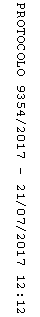 